Noble students have been busy in music!Students have been singing, playing instruments, and dancing each week. Ask your child to sing a song for you from class, or to tell you what instrument they played this week. We have also been learning folk dances from around the world: Kindergarteners have been learning "Jump Jim Joe" from the United States, first and second graders have been learning "Chimes of Dunkirk" from England, 3rd and 4th graders have been learning "Sasha" from Russia, and 5th graders have been learning "I'se the B'ye" from Newfoundland, Canada.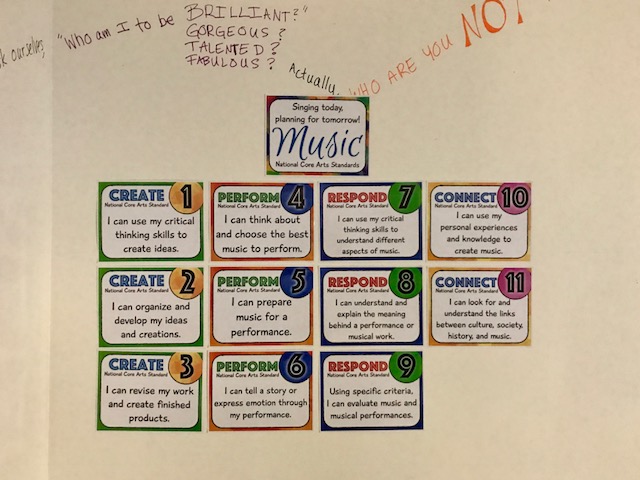 